Турнир по дебатам8 декабря 2015 года в преддверии международного дня борьбы с коррупций, в стенах Бугульминского филиала «КНИТУ» прошел пятый городской турнир по дебатам «Мы против коррупции». Данный турнир собрал команды всех учебных заведений города. Ребятам были представлены темы по антикоррупционной направленности. Студентам было необходимо ярко и четко представлять свою позицию, оперировать фактами и аргументами, и блокировать доводы своих оппонентов. Команда «КНИТУ» ярко провела, весь турнир и в итоге заняла второе место.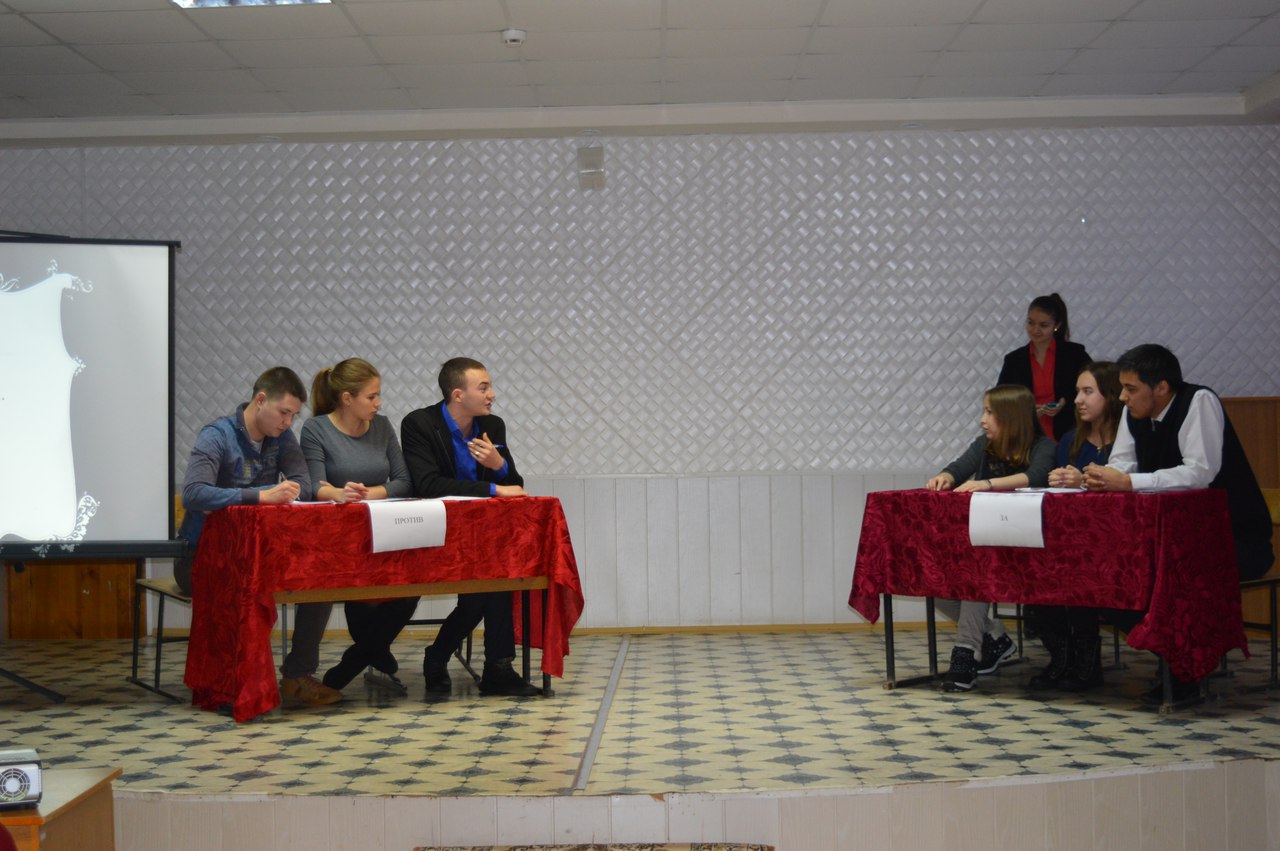 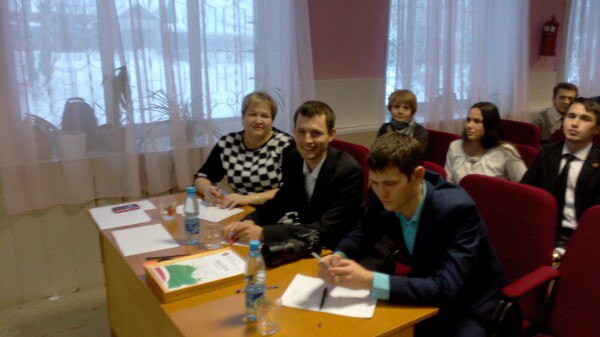 